S1 SURVEY. Sarawak animal worker study 	Site ID:Swine environment enrollment form       Today’s date (day/month/year): ___/___/_____How many square kilometers is the site on? ______square KmWhat is the average number of animals on a single day at the site? ____How many individuals are employed at the site? ______Is there another pig farm located within a 2 kilometer radius of the site?  Yes		  No 		 Unknown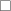 Are there any of the following animals located within a 100m radius of the farm? (Check all that apply) Cattle 	 Sheep 	 Cats 	 Dogs 	 NoneDoes the facility have an indoor water source available? Yes		  No 		 UnknownAre the facilities kept well-ventilated and dry? Yes		  No 		 UnknownSarawak animal worker study 	Site ID:Swine environment enrollment form       Today’s date (day/month/year): ___/___/_____If your facility is a farm: Does the site use any of the following biosecurity measures? (Check all that apply) “all in, all out” production clothing or equipment is cleaned/disinfected/discarded after use working clothes cannot be worn off farm site structures are made of steel or plastic (as opposed to wood surfaces) transport cages are made of steel or plastic (as opposed to wood surfaces) crates/pens are cleaned/disinfected between animals separated feed in-paths and feces-out paths treatment of water from ponds or dams farm windows closed wild birds actively kept away from animals vaccination of animals to swine influenza segregated structure for sick animals euthanization of sick animalsIf your facility is a slaughter house:Does the site use any of the following biosecurity measures? (Check all that apply) clothing or equipment is cleaned/disinfected/discarded after use pens are cleaned/disinfected after each farm utensils for meat processing are cleaned/disinfected between each farm working clothes cannot be worn off site site windows are kept closed structures are made of steel or plastic as opposed to wood/uncleanable surfaces